Họ và tên: …………………………………...........................................................................……Lớp 2 ……..............…BÀI KIỂM TRA CUỐI HỌC KỲ II - Năm học 2022 - 2023                                              Môn: TOÁN - Lớp 2   (Thời gian làm bài: 40 phút)I. PHẦN TRẮC NGHIỆMKhoanh vào chữ cái trước kết quả đúng hoặc làm theo yêu cầu cho mỗi câu dưới đây: Câu 1:a. Số gồm 2 trăm, 3 chục, 5 đơn vị là: (M1 – 0,5 điểm)b. Số nhỏ nhất có ba chữ số là: (M1 – 0,5 điểm)c. Điền dấu vào chỗ chấm: (M1 – 0,5 điểm)200 + 40 + 6 …. 246Câu 2:a. Chiều dài của chiếc bàn học là: (M2 – 0,5 điểmb. Điền số thích hợp vào chỗ chấm: (M2 – 0,5 điểm) Câu 3: Đồng hồ chỉ mấy giờ? (M1 – 0,5 điểm)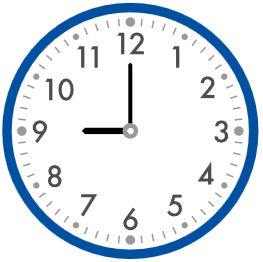 Câu 4: Có 25 bông hoa cắm đều vào các bình, biết mỗi bình cắm 5 bông hoa. Hỏi 25 bông hoa cắm được vào mấy bình hoa? (M2 – 0,5 điểm)Câu 5: Điền số thích hợp vào chỗ chấm: (M1 – 0,5 điểm)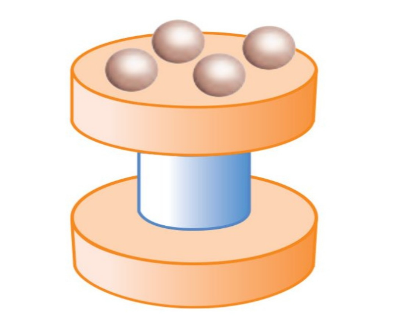 Câu 6: Quan sát biểu đồ tranh và điền số thích hợp vào chỗ chấm: (M1 – 0,5 điểm)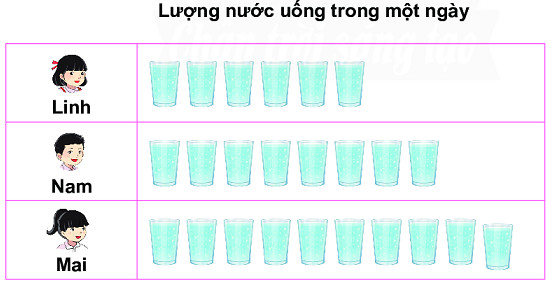 PHẦN II. TỰ LUẬNCâu 7: Tính: (M 2 – 1 điểm)Câu 8: Đặt tính rồi tính: (M2 – 2 điểm)Câu 9: Cuộn dây lụa dài 354 m, người ta cắt đi 172 m. Hỏi cuộn dây lụa đó còn lại bao nhiêu mét? (M2 – 2 điểm)Tóm tắt……………………………………………………...……………………………………………………...……………………………………………………...Bài giải………………………………………………………………………………………………………………………………………………………………………………………………………………………………………………………………………………………………………. Câu 10: Tìm số liền sau của  lớn nhất có 3 chữ số khác nhau: (M3 – 0,5 điểm)………………………………………………………………………………………………………………………………………………………………………………………………………………………………………………………………………………………………………. Nhân xét: ……………………………………………………………………………………...Giáo viên coi thi ……………………………. Giáo viên chấm bài …………………………..ĐÁP ÁNMA TRẬN MÔN TOÁNA. 325B. 235C. 352D. 325A. 100B. 110C. 111D. 123>< =A. 1 cmB. 1 dmC. 1 mD. 1 km1m = ……. dm1km = ………. m9 giờ 9 giờ 12 phút12 giờ 9 phút12 giờ 45 phútA. 2 bình hoaB. 3 bình hoaC. 4 bình hoaD. 5 bình hoaCó ……… khối trụCó ……… khối cầua. Nam uống …… cốc nước trong một ngày, Mai uống ….. cốc nước trong một ngày.b. ………… uống nhiều cốc nước nhất,  ……………uống ít cốc nước nhất2 km x 6 = …………….18 kg : 2 = …………....35dm: 5 =…………………….5 cm x 3 = ……………………367 + 218…………………...…………………...…………………...235 + 43…………………...…………………...…………………...346 – 217…………………...…………………...…………………...945 – 25…………………...…………………...…………………...CâuĐáp ánBiểu điểmCâu 1B0,5 điểmCâu 1A0,5 điểmCâu 1C0,5 điểmCâu 2C0,5 điểmCâu 21m = 10 dm           1km = 1000m0,25 điểm0,25 điểmCâu 3A0,5 điểmCâu 4D0,5 điểmCâu 5Có 3 khối trụ có 4 khối cầu0,25 điểm0,25 điểmCâu 6Nam uống 8 cốc nước          Mai uống 10 cốc nước0,25 điểmCâu 6b.Mai uống nhiều cốc nước nhấtLinh uống ít cốc nước nhất0,25 điểmCâu 72km x 6 = 12 km18 kg : 2 = 9 kg0,5 điểmCâu 735 dm : 5 = 7 dm5 cm x 3 = 15 cm0,5 điểmCâu 8Mỗi phép tính đúng được 0,5 điểmCâu 9Tóm tắtCuộn dây lụa: 354 mCắt đi: 172 mCòn lại: ? m.0,75 điểmCâu 9Bài giảiCuộn dây lụa đó còn lại số mét là:354 – 172 = 182 (m)Đáp số: 182 m.0,5 điểm0,5 điểm0,25 điểmCâu 109880, 5 điểmChủ đềChủ đềSố câu và số điểmMức 1Nhận biếtMức 1Nhận biếtMức 2Thông hiểuMức 2Thông hiểuMức 3Vận dụngMức 3Vận dụngTổngTổngChungChủ đềChủ đềSố câu và số điểmTNTLTNTLTNTLTNTLChung1. Số họcSố tự nhiênSố câu111121. Số họcSố tự nhiênSố điểm1,5 đ0,5 đ1,5 đ0,5 đ2đ1. Số họcSố tự nhiênCâu sốCâu 1a,b,cCâu 101. Số họcCác phép tính với STNSố câu121231. Số họcCác phép tính với STNSố điểm0,5 đ4 đ0,5 đ4 đ4,5đ1. Số họcCác phép tính với STNCâu sốCâu 4Câu 8, 92. Hình học và đại lượngHình học trực quanSố câu1112. Hình học và đại lượngHình học trực quanSố điểm0.5 đ0,5 đ0,5đ2. Hình học và đại lượngHình học trực quanCâu sốCâu 52. Hình học và đại lượngĐại lượngSố câu1112132. Hình học và đại lượngĐại lượngSố điểm0,5 đ1 đ1 đ1,5 đ12,5 đ2. Hình học và đại lượngĐại lượngCâu sốCâu 3Câu 2a,b;Câu 73. Xác suất, thống kê3. Xác suất, thống kêSố câu1113. Xác suất, thống kê3. Xác suất, thống kêSố điểm0.5 đ0,5 đ0,5 đ3. Xác suất, thống kê3. Xác suất, thống kêCâu sốCâu 6Tổng số câuTổng số câuTổng số câu222314610 Tổng số điểmTổng số điểmTổng số điểm2 đ1đ1,5 đ5đ0,5 đ3,5 đ6,5 đ10 đ